We are a licensed…non-profit preschool program with a staff consisting of a director, lead teachers, teacher’s aide, and parents. 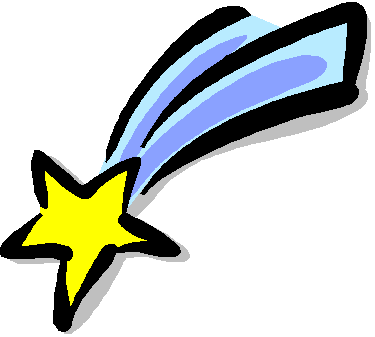 Applications can be…downloaded on our website or can be picked up at the preschool site by the entry way.Our Program makes us unique because…we focus on our child’s needs.  We also make parent/teacher conferences mandatory and include family into the child’s school experience as much as possible because there is no better way for a child to learn other than to have positive support from school and home. Daily Preschool ScheduleArrival of the childrenFree play: Children are able to participate in dramatic play, puzzles, block art, and other fun activities.Snack time: Children wash their hands before enjoying a nutritious snack with their classmates. Outdoor play: Children can interact with the play structure, balls, ride around on the tricycles, and enjoy parachute play. Lunchtime: Children wash their hands and sit at the table while having their lunch in a family style atmosphere. Group activity: Children read books, sing, and share interesting news and facts together as a group.Pick up of the children. Goodbyes. Reach for the Stars!Shooting Star Preschool246 Park Ave.San Francisco, CA 94122(415) 246-1239Info@shootingstarpreschool.com